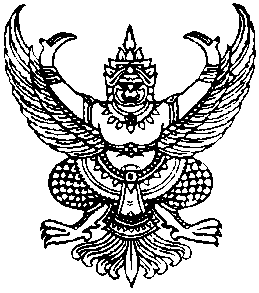 ประกาศองค์การบริหารส่วนตำบลกำแพงเซาเรื่อง  ประกาศสรุปผลการดำเนินการจัดซื้อจัดจ้างในรอบเดือน   สิงหาคม  พ.ศ.  2560--------------------------------	อาศัยอำนาจตามความในข้อ 1 และข้อ 2 แห่งประกาศคณะกรรมการข้อมูลข่าวสารของทางราชการ เรื่องกำหนดให้ข้อมูลข่าวสารเกี่ยวกับผลการพิจารณาการจัดซื้อจัดจ้างของหน่วยงานของรัฐเป็นข้อมูลข่าวสารที่ต้องจัดไว้ให้ประชาชนตรวจดูได้ตามมาตรา  9(8) แห่งพระราชบัญญัติข้อมูลข่าวสารของทางราชการ พ.ศ.  2540  โดยคณะกรรมการข้อมูลข่าวสารของทางราชการ ได้กำหนดให้หน่วยงานของรัฐจัดทำสรุปผลการพิจารณาการจัดซื้อจัดจ้างของหน่วยงานของรัฐเป็นรายเดือนทุก ๆ เดือน โดยให้มีรายละเอียดเกี่ยวกับงานที่จัดซื้อจัดจ้าง วงเงินงบประมาณ วิธีซื้อหรือจ้าง รายชื่อผู้เข้าเสนอราคาและราคาที่เสนอ ผู้ได้รับการคัดเลือกและราคา และเหตุผลที่คัดเลือกผู้เสนอราคารายนั้นโดยสรุป เพื่อเป็นดรรชนีสำหรับการตรวจดูของประชาชน ดังนั้นเพื่อปฏิบัติตามประกาศดังกล่าวและเพื่อให้การจัดซื้อจัดจ้างเป็นไปด้วยความโปร่งใสแลตรวจสอบ ได้องค์การบริหารส่วนตำบลกำแพงเซา    จึงขอประกาศสรุปผลการดำเนินการจัดซื้อจัดจ้างในรอบเดือน  กรกฏาคม  2560 ให้ประชาชนได้ทราบโดยทั่วกัน รายละเอียดตามแบบ สขร.1 แนบท้ายประกาศนี้		ทั้งนี้ ตั้งแต่วันที่    9  กันยายน  2560   เป็นต้นไป			ประกาศ  ณ  วันที่   9  กันยายน   พ.ศ. 2560ไพเราะ  เอียดบัว(นางสาวไพเราะ  เอียดบัว)   นายกองค์การบริหารส่วนตำบลกำแพงเซางบหน้าสรุปผลการพิจารณาการจัดซื้อจัดจ้างของ อบจ./เทศบาล/อบต.      กำแพงเซา	         ประจำเดือน	สิงหาคม  2560ได้นำข้อมูลเกี่ยวกับการจัดซื้อจัดจ้างตามแบบ สขร.1 (ประจำเดือน  	สิงหาคม  2560  )               เผยแพร่  เมื่อวันที่  9  กันยายน  2560   โดยวิธี        ติดประกาศ,ประชาสัมพันธ์ทางเว็บไซต์ (www.kampangsao.go.th)	                 ไม่ได้นำข้อมูลเกี่ยวกับการจัดซื้อจัดจ้างตามแบบ สขร. เผยแพร่ เหตุเพราะ 					(ลงชื่อ)	   ปริยภัทร  นิจนารถ     ผู้รายงาน(นางปริยภัทร  นิจนารถ)ตำแหน่ง          นักวิชาการพัสดุ   		แบบ สขร. 1สรุปผลการพิจารณาการจัดซื้อจัดจ้างในรอบเดือน  สิงหาคม 2560 องค์การบริหารส่วนตำบลกำแพงเซา -2--3--4--5--6--7--8--9--10--10--11--12- (ลงชื่อ)                             ผู้รายงาน(นางปริยภัทร  นิจนารถ)ตำแหน่ง   นักวิชาการพัสดุวันที่     9  กันยายน  2560ลำดับที่วิธีการจัดซื้อจัดจ้างจำนวนโครงการรวมวงเงินงบประมาณรวมราคากลางรวมราคาที่พิจารณาคัดเลือกวงเงินต่ำหรือสูงกว่าราคากลาง (+สูง) (-ต่ำกว่า)หมายเหตุ1จัดซื้อโดยวิธีตกลงราคา23240,202240,202---2จัดจ้างโดยวิธีตกลงราคา231,220,016.501,220,016.50--3จัดซื้อโดยวิธีสอบราคา------4จัดจ้างโดยวิธีสอบราคา1922,000.-570,000.----5จัดซื้อโดยวิธีประกวดราคา------6จัดจ้างโดยวิธีประกวดราคา------7จัดซื้อจัดจ้างโดยวิธีพิเศษ--8จัดซื้อจัดจ้างโดยวิธีอิเลคทรอนิกค์------รวม47477,295.-477,295.---ลำดับที่งานจัดซื้อจัดจ้างวงเงินงบประมาณ(ราคากลาง)วิธีซื้อ/จ้างการเสนอราคาการเสนอราคาการพิจารณาคัดเลือกการพิจารณาคัดเลือกเหตุผลที่คัดเลือกโดยสังเขปลำดับที่งานจัดซื้อจัดจ้างวงเงินงบประมาณ(ราคากลาง)วิธีซื้อ/จ้างผู้เสนอราคาราคาที่เสนอผู้ได้รับคัดเลือกราคาที่เสนอเหตุผลที่คัดเลือกโดยสังเขป1.จ้างเหมาทำการซ่อมแซมไฟทางสาธารณะภายในตำบลกำแพงเซา53,200.-ตกลงราคานายชัยวัฒน์  พุทธพืช53,200.-นายชัยวัฒน์  พุทธพืช53,200.-เป็นผู้เสนอราคาต่ำสุดที่มีคุณสมบัติถูกต้องตามเงื่อนไขในเอกสารตกลงราคาซื้อและเสนอราคาไม่เกินวงเงินงบประมาณ2.จ้างเหมาตัดแต่งกิ่งไม้ บริเวณที่ทำการองค์การบริหารส่วนตำบลกำแพงซา10,200.-ตกลงราคานายสมทรง  จิตสำรวย10,200.-นายสมทรง  จิตสำรวย10,200.-เป็นผู้เสนอราคาต่ำสุดที่มีคุณสมบัติถูกต้องตามเงื่อนไขในเอกสารตกลงราคาซื้อและเสนอราคาไม่เกินวงเงินงบประมาณ3.จัดซื้อกระเบื้องช่วยเหลือผู้ประสบภัย1,000.-ตกลงราคาพี-พี ค้าวัสดุ1,000.-พี-พี ค้าวัสดุ1,000.-เป็นผู้เสนอราคาต่ำสุดที่มีคุณสมบัติถูกต้องตามเงื่อนไขในเอกสารตกลงราคาซื้อและเสนอราคาไม่เกินวงเงินงบประมาณ4.จ้างแหมาเทพื้นคอนกรีตเสริมเหล็กตลาดสด องค์การบริหารส่วนตำบลกำแพงเซา150,000.-ตกลงราคาบริษัท ป.นครธุรกิจ จำกัด150,000.-บริษัท ป.นครธุรกิจ จำกัด150,000.-เป็นผู้เสนอราคาต่ำสุดที่มีคุณสมบัติถูกต้องตามเงื่อนไขในเอกสารตกลงราคาซื้อและเสนอราคาไม่เกินวงเงินงบประมาณลำดับที่งานจัดซื้อจัดจ้างวงเงินงบประมาณ(ราคากลาง)วิธีซื้อ/จ้างการเสนอราคาการเสนอราคาการพิจารณาคัดเลือกการพิจารณาคัดเลือกเหตุผลที่คัดเลือกโดยสังเขปลำดับที่งานจัดซื้อจัดจ้างวงเงินงบประมาณ(ราคากลาง)วิธีซื้อ/จ้างผู้เสนอราคาราคาที่เสนอผู้ได้รับคัดเลือกราคาที่เสนอเหตุผลที่คัดเลือกโดยสังเขป5.จัดซื้อวัสดุประปา จำนวน 9 รายการ16,998.-ตกลงราคาหจก.ประตูชัยการประปา16,998.-หจก.ประตูชัยการประปา16,998.-เป็นผู้เสนอราคาต่ำสุดที่มีคุณสมบัติถูกต้องตามเงื่อนไขในเอกสารตกลงราคาซื้อและเสนอราคาไม่เกินวงเงินงบประมาณ6.จ้างเหมาโครงการก่อสร้างถนนคอนกรีตเสริมเหล็กสายโคกอิฐ-ต.ขุนทะเล 922,000.-สอบราคาหจก.รุ่งวัชราภรณ์เบญญาภาเทรดหจก.ธวัช ดีเวลลอปเมนท์หจก.นครถุงทองหจก.ภัทรกิจรุ่งเรืองหจก.ถลุงทองการก่อสร้างหจก.ทิพย์รัตน์การโยธาหจก.นครราชก่อสร้างหจก.พ.มณี ก่อสร้างหจก.ประกอบกิจคอนกรีตหจก.พ.พัฒนประดิษฐ์การก่อสร้างบริษัท ป.นครธุรกิจ จำกัดหจก.ท่าพญา การก่อสร้างหจก.โดมการโยธาหจก.ปรีชาวัสดุภัณฑ์636,000.-636,000760,000.-850,720.-679,000.-585,500.-638,000.-652,600.-641,400.-663,840.-613,000.-570,000.-724,989.-720,000.-690,000.-บริษัท ป.นครธุรกิจ จำกัด570,000.-เป็นผู้เสนอราคาต่ำสุดที่มีคุณสมบัติถูกต้องตามเงื่อนไขในเอกสารตกลงราคาซื้อและเสนอราคาไม่เกินวงเงินงบประมาณลำดับที่งานจัดซื้อจัดจ้างวงเงินงบประมาณ(ราคากลาง)วิธีซื้อ/จ้างการเสนอราคาการเสนอราคาการพิจารณาคัดเลือกการพิจารณาคัดเลือกเหตุผลที่คัดเลือกโดยสังเขปลำดับที่งานจัดซื้อจัดจ้างวงเงินงบประมาณ(ราคากลาง)วิธีซื้อ/จ้างผู้เสนอราคาราคาที่เสนอผู้ได้รับคัดเลือกราคาที่เสนอเหตุผลที่คัดเลือกโดยสังเขป9.จ้างเหมาปรับปรุงภูมิทัศน์ริมทาง28,756.50ตกลงราคานายโสภณ  ทองเสภี28,756.50นายโสภณ  ทองเสภี28,756.50เป็นผู้เสนอราคาต่ำสุดที่มีคุณสมบัติถูกต้องตามเงื่อนไขในเอกสารตกลงราคาซื้อและเสนอราคาไม่เกินวงเงินงบประมาณ10.จัดซื้อวัสดุการเกษตร34,900.-ตกลงราคาไร่มนักษร34,900.-ไร่มนักษร34,900.-เป็นผู้เสนอราคาต่ำสุดที่มีคุณสมบัติถูกต้องตามเงื่อนไขในเอกสารตกลงราคาซื้อและเสนอราคาไม่เกินวงเงินงบประมาณ11.จัดซื้ออาหาร อาหารว่างพร้อมเครื่องดื่ม1,750.-ตกลงราคานางสาวปนัดดา  ดาราวัลย์1,750.-นางสาวปนัดดา  ดาราวัลย์1,750.-เป็นผู้เสนอราคาต่ำสุดที่มีคุณสมบัติถูกต้องตามเงื่อนไขในเอกสารตกลงราคาซื้อและเสนอราคาไม่เกินวงเงินงบประมาณ12.จ้างพนักงานสำรวจข้อมูลภาคสนาม9,000.-ตกลงราคานายสิริพงศ์  จรเสมอ9,000.-นายสิริพงศ์  จรเสมอ9,000.-เป็นผู้เสนอราคาต่ำสุดที่มีคุณสมบัติถูกต้องตามเงื่อนไขในเอกสารตกลงราคาซื้อและเสนอราคาไม่เกินวงเงินงบประมาณลำดับที่งานจัดซื้อจัดจ้างวงเงินงบประมาณ(ราคากลาง)วิธีซื้อ/จ้างการเสนอราคาการเสนอราคาการพิจารณาคัดเลือกการพิจารณาคัดเลือกเหตุผลที่คัดเลือกโดยสังเขปลำดับที่งานจัดซื้อจัดจ้างวงเงินงบประมาณ(ราคากลาง)วิธีซื้อ/จ้างผู้เสนอราคาราคาที่เสนอผู้ได้รับคัดเลือกราคาที่เสนอเหตุผลที่คัดเลือกโดยสังเขป13.จ้างพนักงานตามโครงการแผนที่ภาษีและทะเบียนทรัพย์สิน10,000.-ตกลงราคานางสาวปทิตตา  ฟองเกิด10,000.-นางสาวปทิตตา  ฟองเกิด10,000.-เป็นผู้เสนอราคาต่ำสุดที่มีคุณสมบัติถูกต้องตามเงื่อนไขในเอกสารตกลงราคาซื้อและเสนอราคาไม่เกินวงเงินงบประมาณ14.จัดซื้อวัสดุสำนักงาน (แบบพิมพ์)6,312.-ตกลงราคาโรงพิมพ์อาสารักษาดินแดน6,312.-โรงพิมพ์อาสารักษาดินแดน6,312.-เป็นผู้เสนอราคาต่ำสุดที่มีคุณสมบัติถูกต้องตามเงื่อนไขในเอกสารตกลงราคาซื้อและเสนอราคาไม่เกินวงเงินงบประมาณ15.จ้างซ่อมแซมเครื่องปรับอากาศ1,300.-ตกลงราคานายไพรีย์  ไชยจิตต์1,300.-นายไพรีย์  ไชยจิตต์1,300.-เป็นผู้เสนอราคาต่ำสุดที่มีคุณสมบัติถูกต้องตามเงื่อนไขในเอกสารตกลงราคาซื้อและเสนอราคาไม่เกินวงเงินงบประมาณ16.จัดซื้อวัสดุพร้อมดำเนินการซ่อมแซมและบำรุงรักษาเครื่องตบดิน2,880.-ตกลงราคานายอดิศร  เชี่ยวชล2,880.-นายอดิศร  เชี่ยวชล2,880.-เป็นผู้เสนอราคาต่ำสุดที่มีคุณสมบัติถูกต้องตามเงื่อนไขในเอกสารตกลงราคาซื้อและเสนอราคาไม่เกินวงเงินงบประมาณลำดับที่งานจัดซื้อจัดจ้างวงเงินงบประมาณ(ราคากลาง)วิธีซื้อ/จ้างการเสนอราคาการเสนอราคาการพิจารณาคัดเลือกการพิจารณาคัดเลือกเหตุผลที่คัดเลือกโดยสังเขปลำดับที่งานจัดซื้อจัดจ้างวงเงินงบประมาณ(ราคากลาง)วิธีซื้อ/จ้างผู้เสนอราคาราคาที่เสนอผู้ได้รับคัดเลือกราคาที่เสนอเหตุผลที่คัดเลือกโดยสังเขป17.จัดซื้อวัสดุไฟฟ้า27,594.-ตกลงราคาแสนสิริอุปกรณ์ไฟฟ้า27,594.-แสนสิริอุปกรณ์ไฟฟ้า27,594.-เป็นผู้เสนอราคาต่ำสุดที่มีคุณสมบัติถูกต้องตามเงื่อนไขในเอกสารตกลงราคาซื้อและเสนอราคาไม่เกินวงเงินงบประมาณ18.จัดซื้อวัสดุคอมพิวเตอร์17,000.-ตกลงราคาร้านโกลบอลเวิร์ค17,000.-ร้านโกลบอลเวิร์ค17,000.-เป็นผู้เสนอราคาต่ำสุดที่มีคุณสมบัติถูกต้องตามเงื่อนไขในเอกสารตกลงราคาซื้อและเสนอราคาไม่เกินวงเงินงบประมาณ19.จัดซื้อวัสดุคอมพิวเตอร์2,590.-ตกลงราคาพรหมคีรี พาณิชย์คอมฯ2,590.-พรหมคีรี พาณิชย์คอมฯ2,590.-เป็นผู้เสนอราคาต่ำสุดที่มีคุณสมบัติถูกต้องตามเงื่อนไขในเอกสารตกลงราคาซื้อและเสนอราคาไม่เกินวงเงินงบประมาณ20.จัดซื้อวัสดุสำนักงาน17,625.-ตกลงราคาร้านกันตาพาณิชย์17,625.-ร้านกันตาพาณิชย์17,625.-เป็นผู้เสนอราคาต่ำสุดที่มีคุณสมบัติถูกต้องตามเงื่อนไขในเอกสารตกลงราคาซื้อและเสนอราคาไม่เกินวงเงินงบประมาณลำดับที่งานจัดซื้อจัดจ้างวงเงินงบประมาณ(ราคากลาง)วิธีซื้อ/จ้างการเสนอราคาการเสนอราคาการพิจารณาคัดเลือกการพิจารณาคัดเลือกเหตุผลที่คัดเลือกโดยสังเขปลำดับที่งานจัดซื้อจัดจ้างวงเงินงบประมาณ(ราคากลาง)วิธีซื้อ/จ้างผู้เสนอราคาราคาที่เสนอผู้ได้รับคัดเลือกราคาที่เสนอเหตุผลที่คัดเลือกโดยสังเขป21.จัดซื้อวัสดุพร้อมดำเนินการซ่อมแซมและบำรุงรักษารถบรรทุกขยะ8,710.-ตกลงราคานายอดุลย์  เชิดศิริกาญจน์8,710.-นายอดุลย์  เชิดศิริกาญจน์8,710.-เป็นผู้เสนอราคาต่ำสุดที่มีคุณสมบัติถูกต้องตามเงื่อนไขในเอกสารตกลงราคาซื้อและเสนอราคาไม่เกินวงเงินงบประมาณ22.จัดซื้อวัสดุพร้อมดำเนินการซ่อมแซมและบำรุงรักษารถยนต์ส่วนกลางหมายเลขทะเบียน บน 8416 นศ2,730.-ตกลงราคานายอดุลย์  เชิดศิริกาญจน์2,730.-นายอดุลย์  เชิดศิริกาญจน์2,730.-เป็นผู้เสนอราคาต่ำสุดที่มีคุณสมบัติถูกต้องตามเงื่อนไขในเอกสารตกลงราคาซื้อและเสนอราคาไม่เกินวงเงินงบประมาณ23.จ้างซ่อมแซมเครื่องปรับอากาศ8,000.-ตกลงราคานายไพรีย์  ไชยจิตต์8,000.-นายไพรีย์  ไชยจิตต์8,000.-เป็นผู้เสนอราคาต่ำสุดที่มีคุณสมบัติถูกต้องตามเงื่อนไขในเอกสารตกลงราคาซื้อและเสนอราคาไม่เกินวงเงินงบประมาณ24.จัดซื้ออาหาร อาหารว่างพร้อมเครื่องดื่ม1,750.-ตกลงราคานางสาวปนัดดา  ดาราวัลย์1,750.-นางสาวปนัดดา  ดาราวัลย์1,750.-เป็นผู้เสนอราคาต่ำสุดที่มีคุณสมบัติถูกต้องตามเงื่อนไขในเอกสารตกลงราคาซื้อและเสนอราคาไม่เกินวงเงินงบประมาณลำดับที่งานจัดซื้อจัดจ้างวงเงินงบประมาณ(ราคากลาง)วิธีซื้อ/จ้างการเสนอราคาการเสนอราคาการพิจารณาคัดเลือกการพิจารณาคัดเลือกเหตุผลที่คัดเลือกโดยสังเขปลำดับที่งานจัดซื้อจัดจ้างวงเงินงบประมาณ(ราคากลาง)วิธีซื้อ/จ้างผู้เสนอราคาราคาที่เสนอผู้ได้รับคัดเลือกราคาที่เสนอเหตุผลที่คัดเลือกโดยสังเขป25.จัดซื้อวัสดุสำนักงาน3,305.-ตกลงราคาบูรพาเครื่องเขียน3,305.-บูรพาเครื่องเขียน3,305.-เป็นผู้เสนอราคาต่ำสุดที่มีคุณสมบัติถูกต้องตามเงื่อนไขในเอกสารตกลงราคาซื้อและเสนอราคาไม่เกินวงเงินงบประมาณ26.จัดซื้อวัสดุคอมพิวเตอร์11,400.-ตกลงราคาบูรพาเครื่องเขียน11,400.-บูรพาเครื่องเขียน11,400.-เป็นผู้เสนอราคาต่ำสุดที่มีคุณสมบัติถูกต้องตามเงื่อนไขในเอกสารตกลงราคาซื้อและเสนอราคาไม่เกินวงเงินงบประมาณ27.จัดซื้อวัสดุงานบ้านงานครัว9,248.-ตกลงราคาบูรพาเครื่องเขียน9,248.-บูรพาเครื่องเขียน9,248.-เป็นผู้เสนอราคาต่ำสุดที่มีคุณสมบัติถูกต้องตามเงื่อนไขในเอกสารตกลงราคาซื้อและเสนอราคาไม่เกินวงเงินงบประมาณ28.จัดซื้อกระเบื้องช่วยเหลือผู้ประสบภัย1,200.-ตกลงราคาพี-พี ค้าวัสดุ1,200.-พี-พี ค้าวัสดุ1,200.-เป็นผู้เสนอราคาต่ำสุดที่มีคุณสมบัติถูกต้องตามเงื่อนไขในเอกสารตกลงราคาซื้อและเสนอราคาไม่เกินวงเงินงบประมาณลำดับที่งานจัดซื้อจัดจ้างวงเงินงบประมาณ(ราคากลาง)วิธีซื้อ/จ้างการเสนอราคาการเสนอราคาการพิจารณาคัดเลือกการพิจารณาคัดเลือกเหตุผลที่คัดเลือกโดยสังเขปลำดับที่งานจัดซื้อจัดจ้างวงเงินงบประมาณ(ราคากลาง)วิธีซื้อ/จ้างผู้เสนอราคาราคาที่เสนอผู้ได้รับคัดเลือกราคาที่เสนอเหตุผลที่คัดเลือกโดยสังเขป25.จ้างเหมาเก็บและขนถ่ายขยะ6,000.-ตกลงราคานายวินัย  ขันติไชย6,000.-นายวินัย  ขันติไชย6,000.-เป็นผู้เสนอราคาต่ำสุดที่มีคุณสมบัติถูกต้องตามเงื่อนไขในเอกสารตกลงราคาซื้อและเสนอราคาไม่เกินวงเงินงบประมาณ26.จ้างเหมาเก็บและขนถ่ายขยะ6,000.-ตกลงราคานายสาโรจน์  มูณีวรรณ6,000.-นายสาโรจน์  มูณีวรรณ6,000.-เป็นผู้เสนอราคาต่ำสุดที่มีคุณสมบัติถูกต้องตามเงื่อนไขในเอกสารตกลงราคาซื้อและเสนอราคาไม่เกินวงเงินงบประมาณ27.จ้างเหมาเก็บและขนถ่ายขยะ6,000.-ตกลงราคานายวิโรจน์  สุขประสงค์6,000.-นายวิโรจน์  สุขประสงค์6,000.-เป็นผู้เสนอราคาต่ำสุดที่มีคุณสมบัติถูกต้องตามเงื่อนไขในเอกสารตกลงราคาซื้อและเสนอราคาไม่เกินวงเงินงบประมาณ28.จัดซื้อวัสดุคอมพิวเตอร์890.-ตกลงราคาพรหมคีรีพาณิชย์คอมฯ890..-พรหมคีรีพาณิชย์คอมฯ890..-เป็นผู้เสนอราคาต่ำสุดที่มีคุณสมบัติถูกต้องตามเงื่อนไขในเอกสารตกลงราคาซื้อและเสนอราคาไม่เกินวงเงินงบประมาณลำดับที่งานจัดซื้อจัดจ้างวงเงินงบประมาณ(ราคากลาง)วิธีซื้อ/จ้างการเสนอราคาการเสนอราคาการพิจารณาคัดเลือกการพิจารณาคัดเลือกเหตุผลที่คัดเลือกโดยสังเขปลำดับที่งานจัดซื้อจัดจ้างวงเงินงบประมาณ(ราคากลาง)วิธีซื้อ/จ้างผู้เสนอราคาราคาที่เสนอผู้ได้รับคัดเลือกราคาที่เสนอเหตุผลที่คัดเลือกโดยสังเขป29.จ้างเหมาทำความสะอาด6,000.-ตกลงราคานายสุทิน  ดังสท้าน6,000.-นายสุทิน  ดังสท้าน6,000.-เป็นผู้เสนอราคาต่ำสุดที่มีคุณสมบัติถูกต้องตามเงื่อนไขในเอกสารตกลงราคาซื้อและเสนอราคาไม่เกินวงเงินงบประมาณ30.จัดซื้อวัสดุคอมพิวเตอร์5,600.-ตกลงราคาบูรพาเครื่องเขียน5,600.-บูรพาเครื่องเขียน5,600.-เป็นผู้เสนอราคาต่ำสุดที่มีคุณสมบัติถูกต้องตามเงื่อนไขในเอกสารตกลงราคาซื้อและเสนอราคาไม่เกินวงเงินงบประมาณ31.จัดซื้อวัสดุสำนักงาน4,920.-ตกลงราคาบูรพาเครื่องเขียน4,920.-บูรพาเครื่องเขียน4,920.-เป็นผู้เสนอราคาต่ำสุดที่มีคุณสมบัติถูกต้องตามเงื่อนไขในเอกสารตกลงราคาซื้อและเสนอราคาไม่เกินวงเงินงบประมาณ32.จ้างทำป้ายประชาสัมพันธ์2,800.-ตกลงราคาพริ้ง แอ็ดเวอร์ไทซิ่ง2,800.-พริ้ง แอ็ดเวอร์ไทซิ่ง2,800.-เป็นผู้เสนอราคาต่ำสุดที่มีคุณสมบัติถูกต้องตามเงื่อนไขในเอกสารตกลงราคาซื้อและเสนอราคาไม่เกินวงเงินงบประมาณลำดับที่งานจัดซื้อจัดจ้างวงเงินงบประมาณ(ราคากลาง)วิธีซื้อ/จ้างการเสนอราคาการเสนอราคาการพิจารณาคัดเลือกการพิจารณาคัดเลือกเหตุผลที่คัดเลือกโดยสังเขปลำดับที่งานจัดซื้อจัดจ้างวงเงินงบประมาณ(ราคากลาง)วิธีซื้อ/จ้างผู้เสนอราคาราคาที่เสนอผู้ได้รับคัดเลือกราคาที่เสนอเหตุผลที่คัดเลือกโดยสังเขป33.จ้างซ่อมแซมป้ายไฟจราจรสามเหลี่ยม15,360.-ตกลงราคานายอดิศร  เชี่ยวชล15,360.-นายอดิศร  เชี่ยวชล15,360.-เป็นผู้เสนอราคาต่ำสุดที่มีคุณสมบัติถูกต้องตามเงื่อนไขในเอกสารตกลงราคาซื้อและเสนอราคาไม่เกินวงเงินงบประมาณ34.จ้างเหมายามรักษาความปลอดภัย6,000.-ตกลงราคานายน้าว  รัตนเพ็ชร6,000.-นายน้าว  รัตนเพ็ชร6,000.-เป็นผู้เสนอราคาต่ำสุดที่มีคุณสมบัติถูกต้องตามเงื่อนไขในเอกสารตกลงราคาซื้อและเสนอราคาไม่เกินวงเงินงบประมาณ35.จ้างเหมาโครงการซ่อมแซมผิวจราจรหินคลุกถนนสายเกาะทวด-หนองคล้า42,400.-ตกลงราคาบริษัท ป.นครธุรกิจ จำกัด42,400.-บริษัท ป.นครธุรกิจ จำกัด42,400.-เป็นผู้เสนอราคาต่ำสุดที่มีคุณสมบัติถูกต้องตามเงื่อนไขในเอกสารตกลงราคาซื้อและเสนอราคาไม่เกินวงเงินงบประมาณ36.จ้างเหมาโครงการเป่าล้างบ่อบาดาล บ้านหนองลุง ม.912,000.-ตกลงราคาหจก.นครก่อกิจเจริญ12,000.-หจก.นครก่อกิจเจริญ12,000.-เป็นผู้เสนอราคาต่ำสุดที่มีคุณสมบัติถูกต้องตามเงื่อนไขในเอกสารตกลงราคาซื้อและเสนอราคาไม่เกินวงเงินงบประมาณลำดับที่งานจัดซื้อจัดจ้างวงเงินงบประมาณ(ราคากลาง)วิธีซื้อ/จ้างการเสนอราคาการเสนอราคาการพิจารณาคัดเลือกการพิจารณาคัดเลือกเหตุผลที่คัดเลือกโดยสังเขปลำดับที่งานจัดซื้อจัดจ้างวงเงินงบประมาณ(ราคากลาง)วิธีซื้อ/จ้างผู้เสนอราคาราคาที่เสนอผู้ได้รับคัดเลือกราคาที่เสนอเหตุผลที่คัดเลือกโดยสังเขป37.จ้างเหมาตัดเย็บผ้าจีบระบาย2,400.-ตกลงราคานางสาวอรทัย  สุวรรณมณี2,400.-นางสาวอรทัย  สุวรรณมณี2,400.-เป็นผู้เสนอราคาต่ำสุดที่มีคุณสมบัติถูกต้องตามเงื่อนไขในเอกสารตกลงราคาซื้อและเสนอราคาไม่เกินวงเงินงบประมาณ38.จ้างซ่อมแซมเครื่องคอมพิวเตอร์โน๊ตบุ๊ค3,300.-ตกลงราคาพรหมคีรี พาณิชย์คอม3,300.-พรหมคีรี พาณิชย์คอม3,300.-เป็นผู้เสนอราคาต่ำสุดที่มีคุณสมบัติถูกต้องตามเงื่อนไขในเอกสารตกลงราคาซื้อและเสนอราคาไม่เกินวงเงินงบประมาณ39.จ้างเหมาโครงการซ่อมแซมผิวจราจรหินคลุกถนนสายปลักแรด ม.839,000.-ตกลงราคาบริษัท ป.นครธุรกิจ จำกัด39,000.-บริษัท ป.นครธุรกิจ จำกัด39,000.-เป็นผู้เสนอราคาต่ำสุดที่มีคุณสมบัติถูกต้องตามเงื่อนไขในเอกสารตกลงราคาซื้อและเสนอราคาไม่เกินวงเงินงบประมาณ40.จ้างเหมาโครงการซ่อมสร้างผิวจราจรแอสฟัลท์ติกคอนกรีตถนนสายบ้านศาลาชัน-บ้านนาโคกอิฐ ม.4241,000.-ตกลงราคาหจก.ซี.ซี จักรกลและก่อสร้าง241,000.-หจก.ซี.ซี จักรกลและก่อสร้าง241,000.-เป็นผู้เสนอราคาต่ำสุดที่มีคุณสมบัติถูกต้องตามเงื่อนไขในเอกสารตกลงราคาซื้อและเสนอราคาไม่เกินวงเงินงบประมาณลำดับที่งานจัดซื้อจัดจ้างวงเงินงบประมาณ(ราคากลาง)วิธีซื้อ/จ้างการเสนอราคาการเสนอราคาการพิจารณาคัดเลือกการพิจารณาคัดเลือกเหตุผลที่คัดเลือกโดยสังเขปลำดับที่งานจัดซื้อจัดจ้างวงเงินงบประมาณ(ราคากลาง)วิธีซื้อ/จ้างผู้เสนอราคาราคาที่เสนอผู้ได้รับคัดเลือกราคาที่เสนอเหตุผลที่คัดเลือกโดยสังเขป41.จัดซื้อน้ำดื่ม600.-ตกลงราคานายสมใจ  ลายวิลัย600.-นายสมใจ  ลายวิลัย600.-เป็นผู้เสนอราคาต่ำสุดที่มีคุณสมบัติถูกต้องตามเงื่อนไขในเอกสารตกลงราคาซื้อและเสนอราคาไม่เกินวงเงินงบประมาณ42.จ้างเหมาโครงการซ่อมแซมถนนผิวจราจรหินคลุกและทางระบายน้ำถนนสายธำรงพัฒนา ม.963,900.-ตกลงราคาบริษัท ป.นครธุรกิจ จำกัด63,900.-บริษัท ป.นครธุรกิจ จำกัด63,900.-เป็นผู้เสนอราคาต่ำสุดที่มีคุณสมบัติถูกต้องตามเงื่อนไขในเอกสารตกลงราคาซื้อและเสนอราคาไม่เกินวงเงินงบประมาณ43.จ้างเหมาโครงการซ่อมแซมไหล่ทางถนนสายนายอ-ศาลาสังกะสี 311,800.-ตกลงราคาบริษัท ป.นครธุรกิจ จำกัด311,800.-บริษัท ป.นครธุรกิจ จำกัด311,800.-เป็นผู้เสนอราคาต่ำสุดที่มีคุณสมบัติถูกต้องตามเงื่อนไขในเอกสารตกลงราคาซื้อและเสนอราคาไม่เกินวงเงินงบประมาณ44.จ้างเหมาโครงการปรับปรุงถนนสายนาบิ้งเดียว-ต.ขุนทะเล30,000.-ตกลงราคานายเมธี  สุทธจิตต์30,000.-นายเมธี  สุทธจิตต์30,000.-เป็นผู้เสนอราคาต่ำสุดที่มีคุณสมบัติถูกต้องตามเงื่อนไขในเอกสารตกลงราคาซื้อและเสนอราคาไม่เกินวงเงินงบประมาณลำดับที่งานจัดซื้อจัดจ้างวงเงินงบประมาณ(ราคากลาง)วิธีซื้อ/จ้างการเสนอราคาการเสนอราคาการพิจารณาคัดเลือกการพิจารณาคัดเลือกเหตุผลที่คัดเลือกโดยสังเขปลำดับที่งานจัดซื้อจัดจ้างวงเงินงบประมาณ(ราคากลาง)วิธีซื้อ/จ้างผู้เสนอราคาราคาที่เสนอผู้ได้รับคัดเลือกราคาที่เสนอเหตุผลที่คัดเลือกโดยสังเขป45.จ้างเหมาโครงการปรับปรุงถนนสายหนองตอ-บ้านคดศอก50,000.-ตกลงราคานายเมธี  สุทธจิตต์50,000.-นายเมธี  สุทธจิตต์50,000.-เป็นผู้เสนอราคาต่ำสุดที่มีคุณสมบัติถูกต้องตามเงื่อนไขในเอกสารตกลงราคาซื้อและเสนอราคาไม่เกินวงเงินงบประมาณ46.จ้างเหมาซ่อมแซมไหล่ทางถนนคอนกรีตเสริมเหล็กสายศูนย์สาธิต-ต.ไชยมนตรี81,000.-ตกลงราคาบริษัท ป.นครธุรกิจ จำกัด81,000.-บริษัท ป.นครธุรกิจ จำกัด81,000.-เป็นผู้เสนอราคาต่ำสุดที่มีคุณสมบัติถูกต้องตามเงื่อนไขในเอกสารตกลงราคาซื้อและเสนอราคาไม่เกินวงเงินงบประมาณ47.จ้างเหมาโครงการซ่อมแซมถนนผิวจราจรหินคลุกถนนสายไสแต - คลองหยวด ม.932,600.-ตกลงราคาบริษัท ป.นครธุรกิจ จำกัด32,600.-บริษัท ป.นครธุรกิจ จำกัด32,600.-เป็นผู้เสนอราคาต่ำสุดที่มีคุณสมบัติถูกต้องตามเงื่อนไขในเอกสารตกลงราคาซื้อและเสนอราคาไม่เกินวงเงินงบประมาณ